SPECIAL IMPROVEMENT DISTRICT OF NETCONG BOROUGH, INC.NETCONG COMMUNITY PARTNERSHIPBOARD OF TRUSTEES MEETINGApril 25, 20246:30 PMAGENDACall to OrderAttendance and Roll CallPresident’s ReportNCP PamphletNJEDA Local Property Acquisition Grant/Letter of SupportAssessment of banners, holiday decorations, and flower pot placementApproval of Minutes & Treasurer Report Committee AssignmentsExecutive Committee: Stephen Fredericks, ChairAdministrative Issues, Insurance, Accounting, Establishes Committee Budgets, and Yearly AuditsFinance CommitteeBudgets, Grants, Revenue BuildingCommunity Outreach Committee: Leigh Ann Von Hagen, ChairNetcong Day, Holiday Events and New Events Publishing Committee: Marty Pisano, ChairWebsite, Directory, Community Calendar, Street Map including Events Locations, Social MediaProperty Enrichment – Streetscape/Town Center/Economic Development:Bob Hathaway, ChairImprovements and Enhancements, Signage, Fixtures, Owners Assistance Program, Façade/Sign Application Program and Submitted Application ReviewBy Laws and Legal Issues: Michael Downing, ChairCorporate By-Laws Maintenance and Legal IssuesEconomic Development update – Bob HathawayMotion to approve the bills list for April, 2024.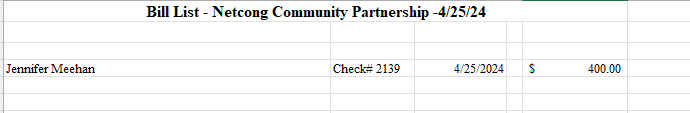 Old Business:New Business: AdjournmentPresentAbsentRyan BarsaMichael Downing Stephen FredericksBob HathawayNorma MoralesJoseph NametkoMarty PisanoSam RazaMichelle RuoccoLeigh Ann Von HagenMotionSecondYesNoAbstainAbsentRyan BarsaMichael Downing Stephen FredericksBob HathawayNorma MoralesJoseph NametkoMarty PisanoSam RazaMichelle RuccoLeigh Ann Von Hagen